代县八塔三山铁矿有限责公司三系统采空区治理及探放水工程治理项目项目名称：代县八塔三山铁矿有限责公司三系统采空区治理及探放水工程治理项目申报单位：代县八塔三山铁矿有限责公司申报单位简况企业成立时间、企业性质、目前生产规模等：代县八塔三山铁矿有限责公司成立于2006年07月03日，行政区划隶属代县峪口镇管辖，属于其他类型企业。代县八塔三山铁矿有限责公司矿山(三系统(Ⅰ、Ⅱ号矿体)一期工程)为地下开采。山西省土資源厅于2017年5月31日为矿山颁发了采矿许可证，证号:C1400002012140122454开采矿种:铁矿；开采方式:地下开采；生产规模:100万吨/年；矿区面积:5.0288km；开采标高:1750～1350m；有效期限:2017年5月31日～2030年5月31日。2017年7月，公司委托山西省治金设计院编制了《代县八塔三山铁矿有限责任公司三系统(Ⅰ、Ⅱ号矿体)开采初步设计及安全设施设计》，此设计于2017年8月11日经山西省安全生产监督管理局审查通过。批准的开拓系统为斜坡道开拓，生产规模一期:12万吨/年；二期:30万吨/年。服年限一期2.8年；二期：32.5年。三系统服务年限共35.3年。设计矿山为地下开采，开采对象为开采范围内1750-1350m标高之间的铁矿矿体，采矿方法根据矿体赋存条件矿山开采技术、生产管理水平、矿山生产规模，设计开采铁矿矿体采用阶段强制别落法采矿。公司按照初步设计及安全设施设计对矿山安全设施进行了建设。矿山竣工后进行了建设项目安全设施试运行。2021年9月由太原矿山设计研究院对我矿山三系统(Ⅰ、Ⅱ号矿体一期工程（1509m-1480m）地下开采改扩建项目进行了安全验收评价，编制了《代县八塔三山铁矿有限责任公司三系统(Ⅰ、Ⅱ号矿体一期工程（1509m-1480m）地下开采改扩建项目安全设施验收评价报告》。2021年6月通过了安全监督管理部门组织的《安全生产许可证》中领现场核查，于2021年10月19日领取了《安全生产许可证》，有效期至2024年10月18日。有关证件如下：营业执照：统一社会信用代码9114092373632178XN，营业期限为2006年07月03日至长期。采矿许可证：证号:C1400002012140122454，有效期限:2017年5月31日～2030年5月31日。安全生产许可证：有效期至2024年10月18日。四、项目概况(一)项目内容1、 简述项目背景概况，项目具体选址，项目主要产品性能及市场作用等代县八塔三山铁矿。项目建设内容及规模:一是说明是否新建、新建项目；矿区面积:5.0288km；项目投资估算(万元) :总投资，其中项目企业自等、拟引资、其他方式融资总投资2000万元；项目配套条件(场地、道路、水、电、气、通讯及其它配套设施)用电量10万度/天；(四)项目市场预测及效益分析五、项目进展情况（一）政策:是否符合国家、产业政策及山西省产业规划;符合。核准(备案) :是否申报，是否核准或备案:已上报，已取得备案证。(三)土地、环保:是否符合国家土地政策及及环保规定，是否经相关国土部门及环保部门初审认可:非农业项目选址具否经国土、环保、城建规划等部门初审同意。(四)项目可行性研究报告及项目建议书(五)项目前期进展情况六、拟引资方式(合资、合作、独资及其它)七、招商方向: (资金、 人才、技术)八、申报单位联系方式地址:代县峪口镇八塔村联系人:刘晓光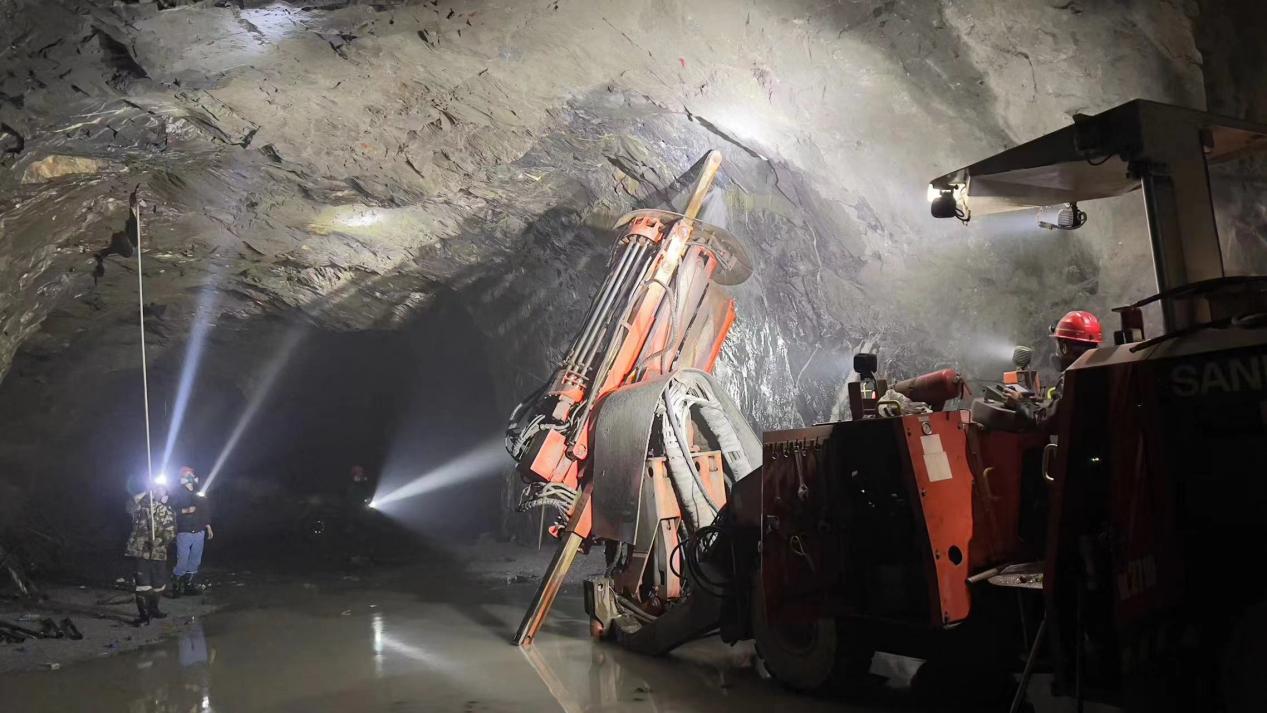 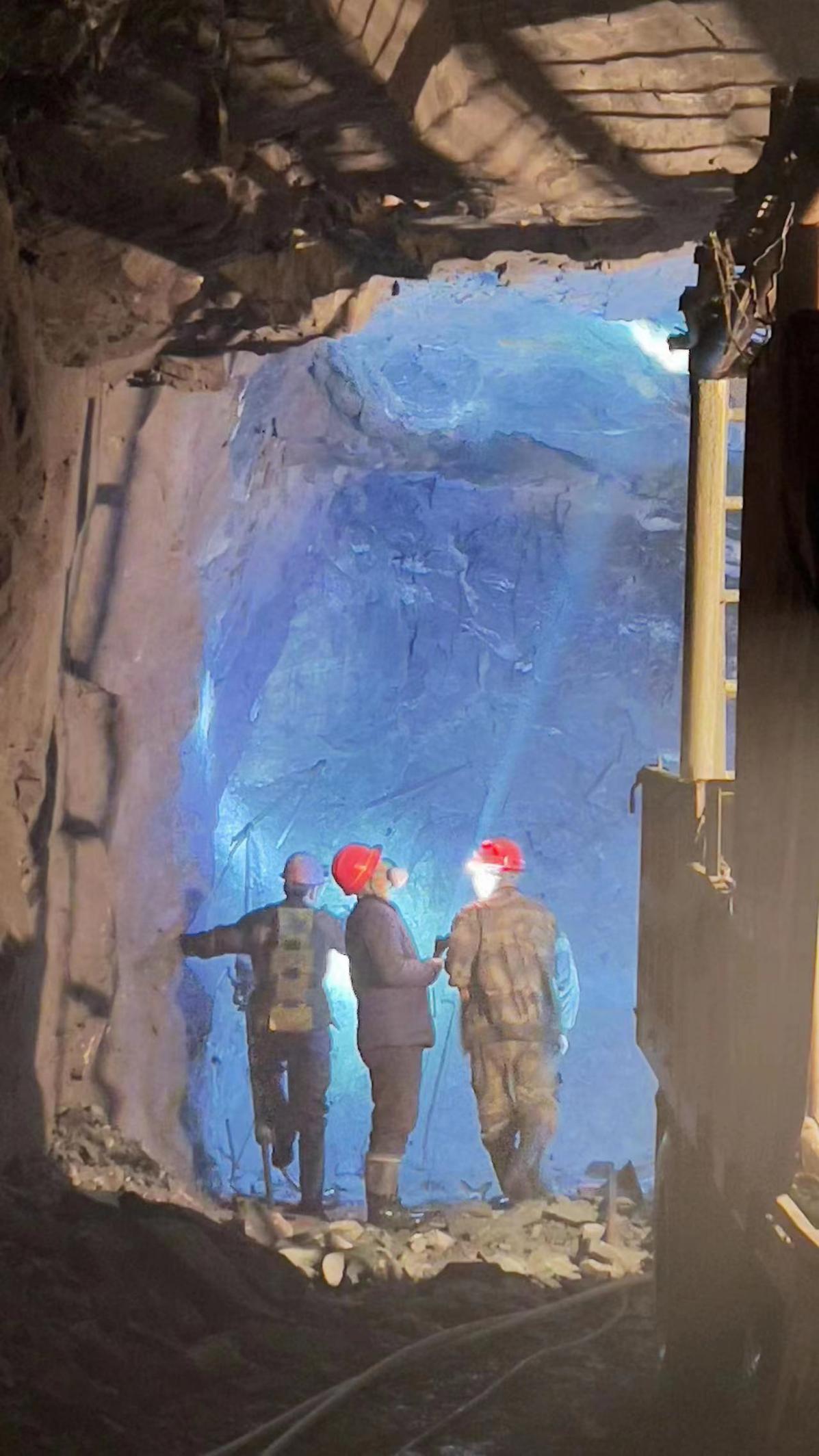 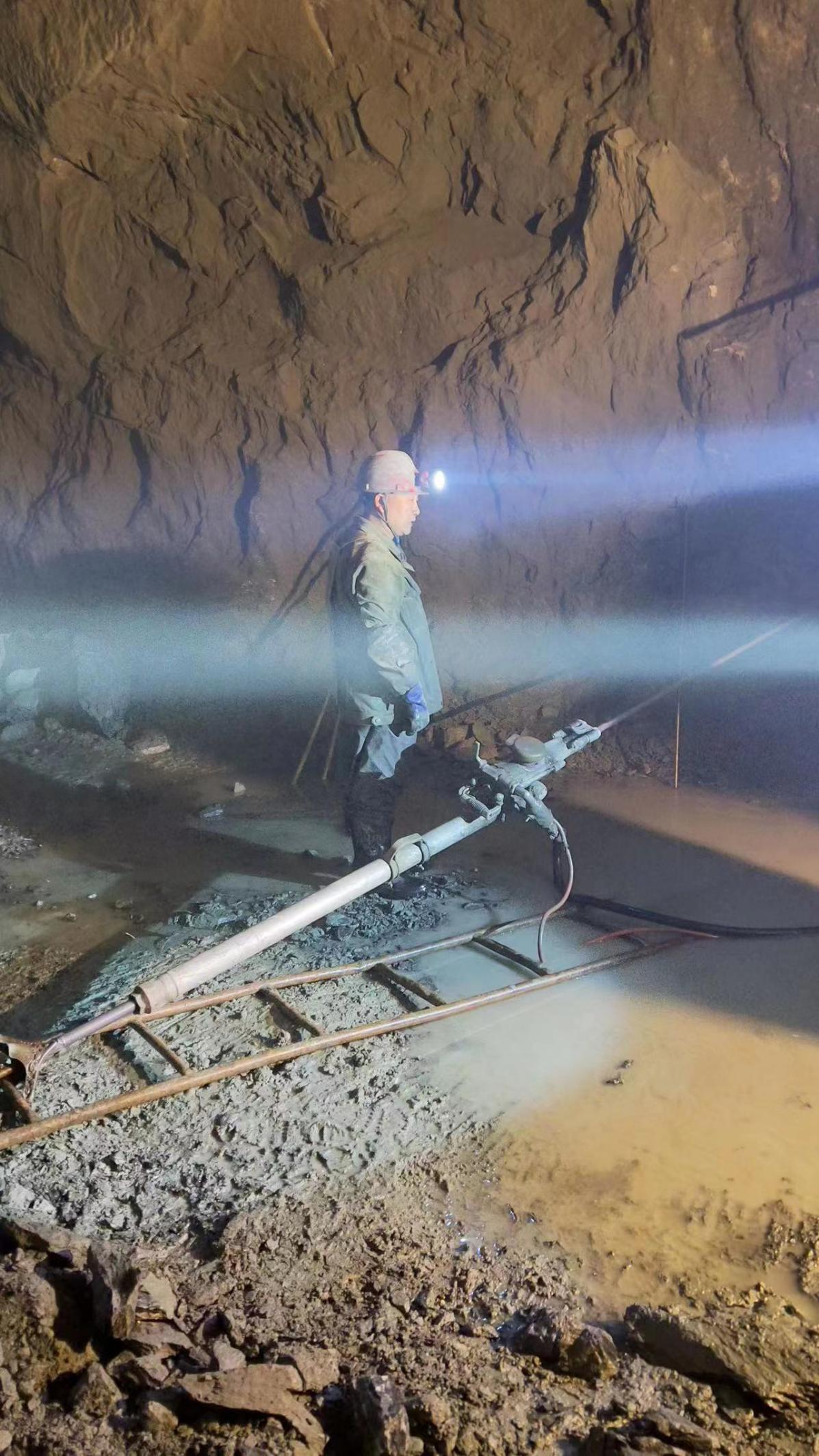 